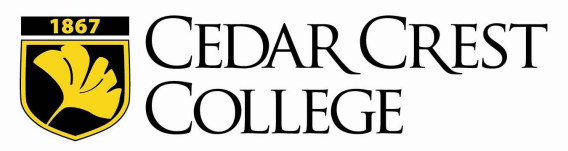 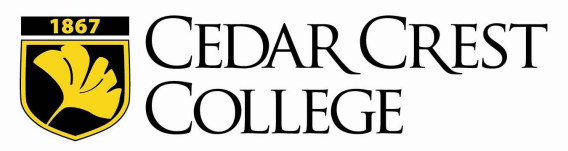 Cedar Crest College’s Four-Year Graduation (4YG) Guarantee is open to all academically qualified candidates enrolled full-time in a 4-year bachelor’s degree program, with the exception of Nuclear Medicine Technology. It does not apply to dual degree, fifth-year, or graduate programs. Provided students comply with all of the conditions of the program, Cedar Crest College will guarantee graduation within four years. The guarantee extends to one major only. While many students add additional majors and minors and finish within four years, Cedar Crest will not be able to provide four year guarantee in those cases. ConditionsBy signing below, ______________________________ is enrolled in the 4YG program for the Biology (BS) major under the 2023-2024 catalog requirements and agrees toassume ultimate responsibility for monitoring academic progress and the completion of all academic requirements;enroll at Cedar Crest for four continuous academic years; remain in good academic standing; complete an average of 30 new credits in each academic year. Courses must be selected in consultation with her academic advisor and 4YG coordinator and must apply to the recommended course sequence on page 2; maintain the GPA requirements of the Biology (BS) major and Liberal Arts Curriculum; meet regularly with her assigned academic advisor and 4YG coordinator following the schedule outlined below; resolve all outstanding holds that would prevent registration prior to the start of registration for each semester;register for classes each semester on the date appropriate for class standing as set forth by the Registrar; be responsive to communication from Cedar Crest College, including advisors and the 4YG coordinator;officially declare a Biology (BS) major by the completion of 30 credits. If a change of major is requested after 30 credits, the ability to sign a new 4YG contract is not guaranteed. complete the following and all other Biology (BS) major requirements:Earn a minimum 2.0 cumulative GPA and 2.0 GPA in major coursework. Earn a C- or better in all courses taken for major requirements.Earn a C- or better in all prerequisite courses before proceeding to subsequent courses. Complete freshman core courses during the first year of enrollment; sophomore core courses during the second year of enrollment; BIO 350 in the third fall semester; and BIO 358 in the fourth fall semester Complete at least 11 credits toward the elective requirement prior to the final semester. Complete the CHE 111-112  sequence by the end of the junior year.Abide by all other departmental policies and successfully meet all other graduation requirements.  The 4YG does not guarantee that courses will be offered at a particular time or on particular days, nor can it assure graduation in four years if accreditation agencies require immediate curricular changes. This agreement pertains only to the catalog specified; if major requirements change and the student elects to follow the newer requirements, this contract is void. If a student meets all of the degree/program requirements but cannot graduate in four years because a course or courses are not available, the student will meet with her advisor as soon as the problem is discovered to discuss options for completion. These options could include a course substitution, an independent study, or permission to enroll in the course in a subsequent semester at no tuition cost to the student. Required Meeting Schedule:I agree to the stipulations set forth in this agreement. ___________________________________________________            _______________   	_______________              Student	Signature			                   Date                  ID Number                                 Entry Term____________________________________			             _______________________________________Advisor Signature		                 Date	 	                              4YG Coordinator Signature                      DateLiberal Arts Curriculum (LAC) and College-Wide RequirementsRev. 6/6/2023Semester 1Semester 2Semester 3Semester 4Beginning of Semester____   Advisor____   4YG Coordinator____   Advisor____   4YG Coordinator____   Advisor____   4YG Coordinator____   Advisor____   4YG CoordinatorPrior to registration ____   Advisor____   4YG Coordinator____   Advisor____   4YG Coordinator____   Advisor____   4YG Coordinator____   Advisor____   4YG CoordinatorSemester 5Semester 6Semester 7Semester 8Beginning of Semester____   Advisor____   4YG Coordinator____   Advisor____   4YG Coordinator____   Advisor____   4YG Coordinator____   Advisor____   4YG CoordinatorPrior to registration ____   Advisor____   4YG Coordinator____   Advisor____   4YG Coordinator____   Advisor____   4YG Coordinator____   Advisor____   4YG CoordinatorFALL  2023FALL  2023FALL  2023FALL  2023SPRING  2024SPRING  2024SPRING  2024CourseCrTitleCourseCrTitleBIO 1234Foundations in BiologyBIO 1244Principles of Cell and Molecular BiologyCHE 1114Chemical PrinciplesCHE 1124Chemical Equilibrium and AnalysisMAT 1413Calculus IMAT 1423Calculus IIFYS ____3First Year SeminarWRI 1003College WritingCCC 1010.5College LifeCCC 1020.5Exploring Your FutureFALL  2024FALL  2024FALL  2024FALL  2024SPRING  2025SPRING  2025SPRING  2025CourseCrTitleCourseCrTitleBIO 2394Animal Ecology, Development, and EvolutionBIO 2314GeneticsCHE 2054Organic Chemistry ICHE___4 or 3 CHE 206 Organic Chemistry II*** or elective**______3LAC course______3LAC course______3elective **CCC 20X3Sophomore Expedition ______3LAC courseFALL  2025FALL  2025FALL  2025FALL  2025SPRING  2026SPRING  2026SPRING  2026CourseCrTitleCourseCrTitleBIO 3502Junior Colloquium______4 or 3CHE 320 Environmental Chemistry *** or elective**______1-4Biology elective*______1-4Biology elective*______3elective**______3elective**______3LAC course______3LAC course______3 LAC courseFALL  2026FALL  2026FALL  2026FALL  2026SPRING  2027SPRING  2027SPRING  2027CourseCrTitleCourseCrTitleBIO 3583Science, Ethics, and Society______1-4Biology elective*______1-4Biology elective*______3elective**______1-4elective** or Biology elective*______3elective**______3elective**______3elective**______3elective**______3elective**Natural Science (SCI): 7 cr. total, one must be a lab-based courseWriting (WRI1, WRI2): 2 courses, 6 cr. totalBIO 123BIO 124WRI 100BIO 358Arts (ART): 6 cr. total, one must be a 3 cr. courseHumanities (HUM): 2 courses, 6 cr. total____________________________________________________________________________________________________Mathematics & Logic (ML): 6 cr. total, one must be a MAT courseSocial Science (SS): 2 courses, 6 cr. totalMAT 141MAT 142__________________________________________________Ethics (ETH): 1 course, 3 cr.Global Studies (GS): 1 course, 3 cr.BIO 358CCC 201Technology: 3 cr.Information Literacy: 3 cr. BIO 239, 231, 350, and 358BIO 239, 231, 350, and 358Oral Presentation: 3 cr.BIO 124, 239, 350, and 358